Upute za korištenje 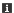 Elektronička pošta 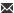 Početna stranica 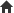 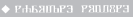 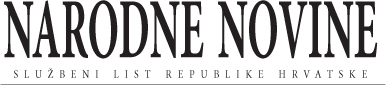 Pravilnik o izmjenama i dopuni Pravilnika o načinima, postupcima i elementima vrednovanja učenika u osnovnim i srednjim školamaNN 82/2019 (4.9.2019.), Pravilnik o izmjenama i dopuni Pravilnika o načinima, postupcima i elementima vrednovanja učenika u osnovnim i srednjim školamaMinistarstvo znanosti i obrazovanja1709Na temelju članka 72. stavka 9. Zakona o odgoju i obrazovanju u osnovnoj i srednjoj školi (»Narodne novine«, broj 87/08, 86/09, 92/10, 105/10, 90/11, 16/12, 86/12, 94/13, 152/14, 7/17 i 68/18) ministrica znanosti i obrazovanja donosiPRAVILNIKO IZMJENAMA I DOPUNI PRAVILNIKA O NAČINIMA, POSTUPCIMA I ELEMENTIMA VREDNOVANJA UČENIKA U OSNOVNIM I SREDNJIM ŠKOLAMAČlanak 1.U Pravilniku o načinima, postupcima i elementima vrednovanja učenika u osnovnoj i srednjoj školi (»Narodne novine«, broj: 112/10) u članku 1. stavku 1., iza riječi: »utvrđuju se« dodaje se riječ: »metode«, a riječi: »odgojno-obrazovnih postignuća učenika u osnovnoj i srednjoj školi« zamjenjuju se riječima: »postignute razine ostvarenosti odgojno-obrazovnih ishoda, postignuća za učenike u osnovnim i srednjim školama«.Članak 2.Članak 2. mijenja se i glasi:»Definicije pojmova(1) Vrednovanje je sustavno prikupljanje podataka u procesu učenja i postignutoj razini ostvarenosti odgojno-obrazovnih ishoda, kompetencijama, znanjima, vještinama, sposobnostima, samostalnosti i odgovornosti prema radu, u skladu s unaprijed definiranim i prihvaćenim metodama i elementima. Vrednovanje obuhvaća tri pristupa vrednovanju: vrednovanje za učenje, vrednovanje kao učenje, vrednovanje naučenog. Vrednovanje za učenje služi unapređivanju i planiranju budućega učenja i poučavanja. Vrednovanje kao učenje podrazumijeva aktivno uključivanje učenika u proces vrednovanja te razvoj učeničkoga autonomnog i samoreguliranog pristupa učenju. Vrednovanje naučenog je ocjenjivanje razine postignuća učenika. Vrednovanje za učenje i vrednovanje kao učenje ne rezultiraju ocjenom, nego kvalitativnom povratnom informacijom.(2) Praćenje je sustavno uočavanje i bilježenje zapažanja o postignutoj razini ostvarenosti odgojno-obrazovnih ishoda u svrhu poticanja učenja i provjere postignute razine ostvarenosti odgojno-obrazovnih ishoda i očekivanja definiranih nacionalnim, predmetnim i međupredmetnim kuriklulumima, nastavnim programima te strukovnim i školskim kurikulumima. Uključuje sva tri pristupa vrednovanju: vrednovanje za učenje, vrednovanje kao učenje i vrednovanje naučenog.(3) Provjeravanje je procjena postignute razine ostvarenosti odgojno-obrazovnih ishoda, kompetencija i očekivanja u nastavnome predmetu ili području i drugim oblicima rada u školi tijekom školske godine.(4) Ocjenjivanje je pridavanje brojčane ili opisne vrijednosti rezultatima praćenja i provjeravanja učenikovog rada.«Članak 3.Članak 3. mijenja se i glasi:»Metode i elementi vrednovanja(1) Metode i elementi vrednovanja postignute razine ostvarenosti odgojno-obrazovnih ishoda, kompetencija i očekivanja proizlaze iz nacionalnoga, predmetnih i međupredmetnih kurikuluma, nastavnih programa, strukovnih kurikuluma, školskoga kurikuluma te ovoga Pravilnika i pravila ponašanja učenika koje donosi škola.(2) Postignuća učenika pri izradi uratka, praktičnoga rada, pokusa, izvođenja laboratorijske i druge vježbe, nastupa (umjetničke: glazbene, plesne i likovne škole), vrednuju se različitim metodama u skladu s predmetnim kurikulumima.(3) Metode i elemente vrednovanja u umjetničkim školama određuju stručna povjerenstva umjetničkih škola. Vrednovanje provodi ispitno povjerenstvo na javnim i internim nastupima te godišnjim ispitima.«Članak 4.U članku 5. u naslovu iza riječi: »Vrednovanje« dodaju se riječi: »postignute razine ostvarenosti odgojno-obrazovnih ishoda, kompetencija«.U stavku 2. riječi: »Načine, postupke i elemente« zamjenjuju se riječima: »Metode, načine i postupke«.U stavku 4. riječi: »Načini i postupci« zamjenjuju se riječima: »Metode, načini i postupci«U stavku 6. riječi: »razrednim vijećem« zamjenjuju se riječima »predmetnim učiteljem i stručnim timom«.U stavku 7. riječi: »razrednim vijećem« zamjenjuju se riječima: »predmetnim učiteljem i stručnim timom«.Članak 5.U članku 6. briše se stavak 2.Dosadašnji stavak 3. postaje stavak 2. te se u istome iza riječi: »ocjenjuje se« dodaje riječ: »brojčano«.Članak 6.U članku 7. stavku 1. iza riječi: »kompetencija« dodaju se riječi: »ostvarenosti odgojno-obrazovnih ishoda«, a iza riječi: »godine« umjesto zareza stavlja se točka te se brišu riječi: »u pravilu poslije ostvarenih obrađenih i uvježbanih nastavnih sadržaja«.Članak 7.Članak 8. mijenja se i glasi:»(1) Pod pisanim provjeravanjem podrazumijevaju se svi oblici provjere koji rezultiraju ocjenom učenikovog pisanoga uratka, a provode se kontinuirano tijekom nastavne godine.(2) Učitelj/nastavnik je dužan obavijestiti učenike o opsegu sadržaja i odgojno-obrazovnim ishodima koji će se provjeravati i načinu provođenja pisane provjere.(3) U jednome danu učenik može pisati samo jednu pisanu provjeru, a u jednome tjednu najviše četiri pisane provjere.(4) Učitelj/nastavnik obavezan je najaviti pisanu provjeru najmanje mjesec dana prije provjere te termin provjere upisati u Razrednu knjigu.(5) Iznimno od stavka 4. ovoga članka, pisane provjere koje se provode sa svrhom vrednovanja za učenje ili vrednovanja kao učenje nije potrebno najavljivati.«Članak 8.U članku 9. stavku 1. riječi: »ponoviti pisanu provjeru« zamjenjuju se riječima: »i o njima dati povratnu informaciju učenicima«, a riječi: »O dogovorenome treba obavijestiti razrednika i stručnu službu škole.« se brišu.Stavak 2. mijenja se i glasi:»(2) U dogovoru s razrednikom i stručnom službom škole predmetni učitelj/nastavnik treba odlučiti o potrebi ponavljanja pisane provjere te primjerenom obliku podrške učenicima za postizanje odgojno-obrazovnih ishoda.«Članak 9.Članak 10. se briše.Članak 10.U članku 11. stavku 1. iza riječi: »kompetencija« dodaju se riječi: »ostvarenosti odgojno-obrazovnih ishoda«.Stavak 2. se briše.Dosadašnji stavak 3. postaje stavak 2.Članak 11.U članku 12. stavci 1. i 2. se brišu.Dosadašnji stavci 3., 4. i 5. postaju stavci 1., 2. i 3.Dosadašnji stavak 3., koji sada postaje stavak 1., mijenja se i glasi:»(1) Učitelj/nastavnik svakog nastavnoga predmeta je na početku i tijekom nastavne godine dužan upoznati učenike s elementima vrednovanja, odgojno-obrazovnim ishodima, kompetencijama, razinom dobar ostvarenosti iz kurikuluma nastavnog predmeta, planiranim metodama vrednovanja te planiranoj učestalosti vrednovanja, a vrednovanje postignuća učenika s teškoćama dužan je uskladiti s preporukama stručnih suradnika.«Stavak 6. se briše.Dosadašnji stavci 7., 8., 9., 10., 11. i 12. postaju stavci 4., 5., 6., 7., 8. i 9.Dodaje se novi stavak 10. koji glasi:»(10) Svi učitelji/nastavnici dužni su planirati termine za individualne informativne razgovore. Termini se javno objavljuju na mrežnim stranicama škole.«Članak 12.U članku 13., stavku 1. riječ: »ocjenjivanja« zamjenjuje se riječju: »vrednovanja«, a iza riječi »kao i« dodaje se riječ: »planirane metode,«.Članak 13.U članku 14., stavku 1. riječ: »ocjenjivanja« zamjenjuje se riječju: »vrednovanja«, a iza riječi »kao i« dodaje se riječ: »planirane metode,«.U stavku 2. iza riječi: »O« dodaje se riječ: »metodama,«.U stavku 4. iza riječi »razrednikom« briše se točka i dodaju se riječi: »ili predmetnim učiteljem/nastavnikom.«Stavak 5. se briše.Dosadašnji stavci 6., 7. i 8. postaju stavci 5., 6. i 7.U dosadašnjem stavku 8., koji postaje stavak 7., riječi: »U posljednjem tjednu« zamjenjuju se riječima: »U posljednja dva tjedna«.Članak 14.U članku 15. stavku 2. riječi: »o čemu pisano obavještava ravnatelja i stručnu službu škole, roditelje i učenike« zamjenjuju se riječima: »a termini informativnih razgovora objavljuju se javno na mrežnim stranicama škole«.U stavku 4. iza riječi: »kompetencija« dodaju se riječi: »ostvarenosti odgojno-obrazovnih ishoda«, a iza riječi: »vladanju« briše se zarez i riječi: »a o terminima informativnih razgovora razrednik upoznaje učenike, roditelje, ravnatelja i stručne suradnike na početku školske godine«.Stavci 5. i 6. se brišu.Članak 15.Ovaj Pravilnik stupa na snagu prvoga dana od dana objave u »Narodnim novinama«.Klasa: 011-02/19-01/00040
Urbroj: 533-08-19-0001
Zagreb, 30. kolovoza 2019.Ministrica
prof. dr. sc. Blaženka Divjak, v. r.Pravilnik, NN 82/2019-1709 Više Prikaz na čitavom ekranuOpći uvjeti korištenjaZaštita privatnosti© 2017.g. Narodne novine d.d., izrada Novena d.o.o.Opći uvjeti korištenjaOdgovornost za objavljene sadržaje
Narodne novine d.d. će poduzeti razumne i odgovarajuće napore kako bi informacije na ovim internetskim stranicama bile potpune i točne, ali ne odgovara u slučaju njihove netočnosti ili nepotpunosti. Narodne novine d.d. ne odgovaraju za štetu ili povredu koja može biti rezultat korištenja ili nemogućnosti korištenja bilo kojeg dijela ove web-lokacije ili nečeg što je na njoj objavljeno.
Ove internetske stranice sadrže i informacije trećih osoba i poveznice na druge internetske sadržaje. Narodne novine d.d. ne odgovaraju za sadržaje na vanjskim izvorima podataka do kojih mogu voditi poveznice s naših internetskih stranica, niti odgovara, niti upućuje na način i uvjete korištenja tih sadržaja.
Narodne novine d.d. ne odgovaraju za sadržaje koje na ove internetske stranice stave treće osobe.

Zaštita autorskog prava
Svi sadržaji objavljeni na ovim internetskim stranicama zaštićeni su autorskim pravom i mogu se koristiti samo pod uvjetima propisanim Zakonom.

Promjene
Narodne novine d.d. zadržavaju pravo izmjene, dopune ili uklanjanja bilo kojeg dijela ovih internetskih stranica u bilo kojem trenutku. Promjene stupaju na snagu objavljivanjem na ovim internetskim stranicama ili kada su korisnici o njima obaviješteni.Zaštita privatnostiNarodne novine d.d se obvezuju poštivati anonimnost i privatnost korisnika ovih internetskih stranica. O posjetiteljima se neće prikupljati nikakvi osobni podaci osim u slučajevima ako ih posjetitelj dobrovoljno dostavi Narodnim novinama d.d. U slučajevima kad je poznat indentitet posjetitelja/pošiljatelja, njegovi će se podaci koristiti samo u svrhu zbog koje ih je pošiljatelj poslao. Narodne novine d.d. takve podatke mogu koristiti i za što bolji uvid i razumijevanja pojedinačnih potreba i zahtjeva korisnika kao i razvijanja mogućnosti što kvalitetnijega pružanja svojih usluga korisnicima. Narodne novine d.d. se obvezuju da navedene podatke neće učiniti dostupnim bilo kojoj trećoj osobi odnosno strani bez izričitoga pristanka korisnika. 

Narodne novine d.d. upozoravaju posjetitelje/korisnike na ograničenja suvremenih informacijsko-komunikacijskih tehnologija u odnosu na sigurnost i zaštitu privatnosti osobnih podataka. Dio NN: SlužbeniVrsta dokumenta: PravilnikIzdanje: NN 82/2019   Broj dokumenta u izdanju: 1709Stranica tiskanog izdanja: 13Donositelj:Ministarstvo znanosti i obrazovanjaDatum tiskanog izdanja: 4.9.2019.